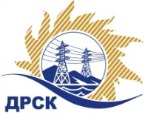 Акционерное Общество«Дальневосточная распределительная сетевая  компания»ПРОТОКОЛ № 15/УТПиР-ВПЗакупочной комиссии по рассмотрению заявок по аукциону в электронной форме  на право заключения договора  на Реконструкция ВЛ 10/0,4 кВ Тамбовка Закупка 146.1раздел  2.2.1.  ГКПЗ 2019КОЛИЧЕСТВО ПОДАННЫХ ЗАЯВОК НА УЧАСТИЕ В ЗАКУПКЕ: 6 (шесть) заявок.КОЛИЧЕСТВО ОТКЛОНЕННЫХ ЗАЯВОК: 1 (одна) заявка.ВОПРОСЫ, ВЫНОСИМЫЕ НА РАССМОТРЕНИЕ ЗАКУПОЧНОЙ КОМИССИИ: О выборе победителя закупки.ВОПРОС № 1.  О выборе победителя закупкиРЕШИЛИ:Утвердить ранжировку участников открытого аукциона:Признать Победителем закупки Участника, занявшего первое место в ранжировке по степени предпочтительности для заказчика: ООО "ЭНЕРГОСИСТЕМА ЦЕНТР" ИНН/КПП 7840065623/784001001 ОГРН 1177847147631: на условиях: стоимость заявки  6 299 500,00 руб. без учета НДС. Срок выполнения работ: с момента заключения договора по 30.11.2019. Условия оплаты: в  соответствии с разделом 3 Проекта договора. Гарантийные обязательства: Гарантийный срок по Договору составляет 60 (шестьдесят) месяцев 
и начинает течь с даты подписания Сторонами Акта КС-11 либо с даты прекращения (расторжения) Договора.Инициатору договора обеспечить подписание договора с Победителем не ранее чем через 10 (десять) календарных дней и не позднее 20 (двадцати) календарных дней после официального размещения итогового протокола по результатам закупки.Победителю закупки в срок не позднее 3 (трех) рабочих дней с даты официального размещения итогового протокола по результатам закупки обеспечить направление по адресу, указанному в Документации о закупке, информацию о цепочке собственников, включая бенефициаров (в том числе конечных), по форме и с приложением подтверждающих документов согласно Документации о закупке.Коврижкина Е.Ю. тел. 397208г. Благовещенск«04» февраля  2019№п/пИдентификационный номер УчастникаДата и время регистрации заявкиРегистрационный номер участника: 15/УТПиР-117.12.2018 04:15Регистрационный номер участника: 15/УТПиР-217.12.2018 05:24Регистрационный номер участника: 15/УТПиР-317.12.2018 08:04Регистрационный номер участника: 15/УТПиР-417.12.2018 07:04Регистрационный номер участника: 15/УТПиР-517.12.2018 08:23Регистрационный номер участника: 15/УТПиР-617.12.2018 03:21Место в ранжировкеНаименование и адрес участникаПервая ценовая ставка, руб. без НДСИтоговая цена по результатам аукциона, руб. без НДС1 местоООО "ЭНЕРГОСИСТЕМА ЦЕНТР" 
ИНН/КПП 7840065623/784001001 
ОГРН 11778471476317 094 115,006 299 500,002 местоООО "Амурсельэнергосетьстрой" 
ИНН/КПП 2801063599/280101001 
ОГРН 10228005278267 144 188,006 342 000,003 местоООО "ЭНЕРГОСПЕЦСТРОЙ" 
ИНН/КПП 2815015490/281501001 
ОГРН 11428150002837 149 500,006 413 752.004 местоООО "ЭНЕРГОСТРОЙ" 
ИНН/КПП 2801163836/280101001 
ОГРН 11128010061966 962 785,006 962 785,005 местоООО  'Амур-ЭП' 
ИНН/КПП 2724046821/272401001 
ОГРН 10227012859147 078 005,007 078 005,00Секретарь Закупочной комиссии  1 уровня АО «ДРСК»____________________М.Г. Елисеева